Список членів методичної комісії вчителів суспільно- гуманітарного циклуГаврилівської ЗОШ I-III ступенів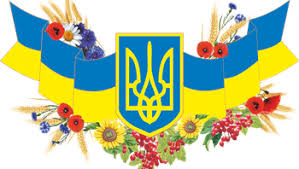 Погоджено:Заступник директора з навчально-виховної роботи:Яценко В.М.  Затверджено:Директор Гаврилівської ЗОШ I-III ступенів:Тимченко.Г.П.                                   Річний план роботи методичної комісії попредметах суспільно-гуманітарного циклу на2020-2021 навчальний рік                                                                                                                     Керівник методичної комісії: Рябка Л.О.   Науково-методичні  проблеми членів методичної комісіїСтепанова М.О.«Використання методу проекту на уроках української мови та літератури»Мельник І І.«Розвиток компетентно-інноваційної особистості через сприйняття ,усвідомлення  та осмислення загальнолюдських цінностей на основі вивчення шкільних суспільних дисциплін»Рябка Л.О.«Формування соціально-адаптованої особистості шляхом реалізації креативного навчання при вивченні зарубіжної літератури»КульбаЛ.М. «Форми та методи роботи для розвитку  компетентно - інноваційної особистості на уроках англійської мови»Яценко В.М.«Активізація пізнавальної діяльності на уроках англійської мови»Шевченко В.В«Активізація пізнавальної діяльності учнів на уроках української мови та літератури»Панасенко В.В.«Форми і методи роботи для розвитку компетентно - інноваційної особистості на уроках української мови та літератури».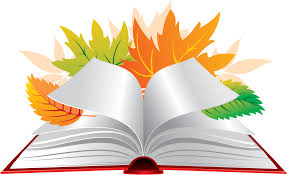 Якщо можеш-іди попереду століття,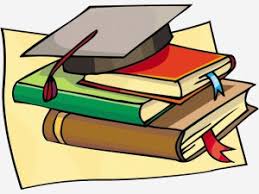 Якщо не можеш-іди в ногу із  століттям,Але ніколи не залишайся позаду століття.В.БрюсовХто стоїть на місці,той відстаєНародна мудрістьЗавдання шкільної методичної комісії на 2020-21 навчальний рік.1.Опрацювання інструктивно-методичної рекомендації Міністерства освіти і науки України щодо вивчення предметів суспільно-гуманітарних дисциплін:Лист МОН  «  Про структуру 2020-21 навчального року та навчальні плани загальноосвітніх навчальних закладів ».Програми для загальноосвітніх навчальних закладів (зі змінами,затвердженими наказом МОН України від 07.06.2018 ,номер 804)Лист МОН України  « Щодо викладання навчальних предметів у загальноосвітніх навчальних закладах  у 2020-21 навчальному році»2 . Працювати над підвищенням професійної компетентності педагогів щодо запровадження інноваційних технологій та методик навчання на уроках.3.Опрацювати матеріали про видатних вчених української методичної науки,провідних українських  вчених-літературознавців,існування сучасних методичних шкіл.4.Розвивати творчі здібності ,культуру спілкування,критичне мислення.5.Опрацьовувати матеріали нової філософії і української освіти ,модернізації  її змісту та структури,інтеграції в світовий освітній простір,виникнення сучасних культурологічних завдань.6.Оловодівати теоретичними та практичним досвідом аналізу художнього твору,педагогічними та освітніми технологіями . інноваційними методами викладання мов та літератур,історії.7Формувати духовний світ особистості.8.Використовувати у роботі методичні підходи,які передбачають позицію учня як активного співтворця уроку.9. Активно впроваджувати форми і методи організації навчально-виховного процесу ,що забезпечують максимальну самостійність.10. Активізувати роботу над інноваційними технологіями ,використовувати та поширювати їх у професійному середовищі.11. Удосконалювати систему контролю навчальних досягнень учнів шляхом використання моніторингових завдань.12.Активізувати роботу з обдарованими дітьми.13. Вивчати та запроваджувати в  роботу вчителів м\к  педагогічний досвід кращих вчителів школи, району, області. країни.14. Організовувати надання якісної освіти на підставі  компетентністного  підходу до навчання.15.Формувати інформаційну культуру вчителів.16. Постійно працювати над підвищенням самоосвітнього рівня.План проведення засідань методичної комісії вчителів суспільно-гуманітарних дисциплін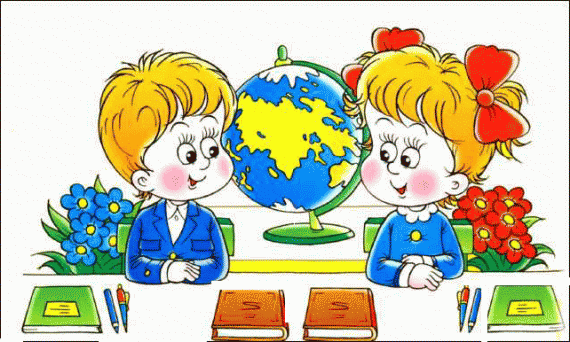 Серпень 2020 року                                                                                   Обговорення та затвердження плану роботи м/к на 2020-2021 н.р.(члени м/к)Рубрика «Нова школа»: практика, проблеми «Що є запорукою успішного уроку?» (огляд матеріалів всеукраїнських нарад методистів із предметів гуманітарного циклу)(Яценко В.М..)Затвердження завдань до першого етапу шкільних предметних олімпіад із предметів суспільно-гуманітарного циклу та конкурсів для здібних та обдарованих дітей(«Собори наших душ» ,ім. Петра  Яцика , ім.. Тараса  Шевченка, « Соняшник», «SUNFLOWER», «GREEN HEACE».(вчителі – предметними )4.Загальні методичні рекомендації щодо організації навчально-виховного процесу у 5 класі загальноосвітніх навчальних закладів.(члени М-К)5 Вивчення рекомендацій МОН України, ДОІППО щодо навчання і виховання на уроках предметів суспільно-гуманітарного циклу.( . «Про структуру 2020-21 навчального року та навчальні плани загальноосвітніх навчальних закладів») . Програми для загальноосвітніх навчальних закладів(зі змінами.затвердженими МОН України від 07.06.2018 року..Реалізація освітньої галузі « мови та літератури» у нових типових навчальних класах (5 клас)(Рябка Л.О..) 6Практика: «Нові імена в новій програмі.» (члени м\к)7.Звіт про наслідки здачі ЗНО із предметів суспільно-гуманітарного циклу та вступу випускників 2019-20 навчального року.(Яценко В.М , Шевченко В.В., Мельник ІІ ,Панасенко В.В.)8.Тренінг»Організація індивідуального навчання з урахуванням психофізіологічних особливостей школярів»(Рябка ЛО.)Жовтень 2020 року1.Система роботи з обдарованими та здібними дітьми.(поповнення банку даних )(члени м\к)3.Методичний практикум « Мотивація як визначальний компонент організації навчальної діяльності учнів в умовах соціалізації. »(члени м\к  )4 .Найсучасніші зміни в лексико-семантичному ладі української мови (тренінгові завдання  + практичні вправи )(Степанова М.О.)5.Тренінг «Типи аналізу художнього твору, адаптовані до шкільної практики »(Рябка Л.О.)Січень 2021року1.Профільне навчання. Різноманітність педагогічних технологій, прийомів та методів, гуманістичне та комунікативне спрямування.Інформаційний блок-Мельник І.І.Практичний блок-калейдоскоп досягнень.(члени м\к)2.Аналіз успішності учнів школи за І семестр із предметів гуманітарного циклу.(вчителі-предметники)Із досвіду роботи вчителя  української мови та літератури  Шевченко В.В.презентація досвіду.Теорія: «Методи навчання української мови крізь призму компетентісного підходу»Практика: Калейдоскоп досягнень членів літературного гуртка.4.Про стан підготовки учнів до державної підсумкової атестації та ЗНО(вчителі-предметники)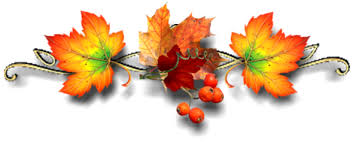 Березень  2021року1.Ярмарка педагогічних надбань(члени м/к)2.Круглий стіл «Вимоги до сучасного уроку,Методи навчання,Вимоги до їх вибору і комплексного поєднання на сучасному уроці. Роль і місце ІКТ на уроці»3.Обмін досвідом з питань використання міжпредметних зв;язків  на уроці.(члени м\к)4Із досвіду роботи вчителів Яценка В.М, Мельник І.І- Моделювання фрагментів уроків,показ презентацій.Характеристика якості виконання посадових  обов;язків , результативності навчально-виховної роботи,загальної та професійної культури.(члени м\к )Травень  2021 року2.Моніторинг навчальних досягнень учнів 9-11 класів за 2020-21 н.р.(вчителі – предметними )3.Затвердження текстів завдань до ДПА та контрольних робіт у 5-11 класах(члени м/к)4.Аналіз зрізів знань із англійської мови , відвідування занять у  вчителя  англійської  мови  Яценка В.М.5 ІІз досвіду роботи: Позакласне заняття «Сторінками історії краєзнавчого музею  с. Гаврилівки ».       (Мельник І І )6.Про результати участі учнів школи у конкурсах,оглядах,планування навчальних екскурсій.          Наша задача-виховувати грамотного, креативного учня,який матиме змогу проявити свої можливості у знаходженні правильних рішень, у здатності до пошукових дій, тому навчаємо учня уміти визначати далеку перспективу,мислити рухливо та гнучко,вміти ризикувати,не боячись певних невдач,уміти поєднувати об’єктивні та суб’єктивні підходи до проблеми.План роботи  м/к складається відповідно до вимог державного стандарт, обговорюється та затверджується на засіданні м/к, у цьому році у зв’язку із переходом шкіл на новий Державний стандарт базової повної загальноосвітньої середньої освіти, враховуємо методичні рекомендації щодо організацій навчально-виховного процесу у 5-7 класах загальноосвітніх навчальних закладів.Наша мета – залучення учнів до найвищих досягнень світової, національної літератури та культури, національних та загальнолюдських духовних цінностей, формування комунікативної та літературної компетенції, розвиток творчих здібностей учнів, виховання у них естетичного смаку, високої читацької та загальної культури, вироблення учнів самостійно ознайомлюватися із зразками мистецтва слова, свідомо сприймати втілені в них естетичні та духовні цінності – ми на уроках та в позаурочний час втілюємо їх разом із вихованцями в життя.  Проблема школи:  « Створення психолого-педагогічних умов для розвитку соціальної компетентності учнів у сучасному освітньому просторі»Проблема методичної комісії: « Формування соціально-адаптованої особистості шляхом реалізації креативного навчання при вивченні предметів суспільно-гуманітарного циклу »№Прізвище, ім’я, по-батьковіДата
народженнястажосвітаФах за дипломом Категорія званняЯкий предмет викладаєРік перепідготовки та атестації1Степанова Марина Олександрівна 04.05.1978 р.20вищаУкраїнська мова та література, зарубіжна література        ІУкраїнська мова та література.2019- 2020 навчальний рік2Шевченко Віта Вікторівна.04.11.1971 р.32вищаФілолог, ведення української мови та  літератури  ВищаУкраїнська мова та література.2019- 2020 навчальний рік3Рябка Любов Олександрівна18. 02. 1963 р.36вищаРосійська мова та література  Вища, старший вчительЗарубіжна література, російська мова.2022 – 2023 навчальний рік4Кульба Любов Миколаївна22. 03. 1957р.41вищаВчитель англійської   мови   1Англійська мова 2019-2020 навчальний рік5Яценко Віталій Миколайович26.09.1991 р.5вищаВчитель англійської  та  німецької мови     2Англійська мова  2018-2019 навчальний рік6Мельник Інна Іванівна17.02.196829вищаІсторія1Історія ,правознавство  2018-2019 навчальний рік7Панасенко Віктор Володимирович20.06.197412вищаУкраїнська мова та література1Українська мова та література.2022-2023